В целях определения местоположения границ образуемых и изменяемых земельных участков, в соответствии с Градостроительным кодексом Российской Федерации, решением Совета депутатов города Новосибирска от 24.05.2017 № 411 «О Порядке подготовки документации по планировке территории и признании утратившими силу отдельных решений Совета депутатов города Новосибирска», постановлениями мэрии города Новосибирска от 29.12.2017 № 5846 «О проекте планировки и проектах межевания территории, ограниченной улицами Ипподромской, Фрунзе, Доватора, Бориса Богаткова, Кирова, Восход, створом Октябрьского моста, береговой линией реки Оби, в Дзержинском, Октябрьском и Центральном районах», от 20.02.2018 № 664 «О подготовке проекта межевания территории квартала 141.02.03.04 в границах проекта планировки территории, ограниченной улицами Ипподромской, Фрунзе, Доватора, Бориса Богаткова, Кирова, Восход, створом Октябрьского моста, береговой линией реки Оби, в Дзержинском, Октябрьском и Центральном районах», руководствуясь Уставом города Новосибирска, ПОСТАНОВЛЯЮ:1. Утвердить проект межевания территории квартала 141.02.03.04 в границах проекта планировки территории, ограниченной улицами Ипподромской, Фрунзе, Доватора, Бориса Богаткова, Кирова, Восход, створом Октябрьского моста, береговой линией реки Оби, в Дзержинском, Октябрьском и Центральном районах (приложение).2. Признать утратившим силу постановление мэрии города Новосибирска от 02.11.2016 № 5010 «О проекте межевания территории квартала 140.02.03.04 в границах проекта планировки территории, ограниченной улицами Трикотажной, Автогенной, полосой отвода железной дороги, створом Октябрьского моста, набережной реки Оби, улицей Ипподромской и улицей Фрунзе, в Центральном, Октябрьском и Дзержинском районах».3. Департаменту строительства и архитектуры мэрии города Новосибирска разместить постановление на официальном сайте города Новосибирска в информационно-телекоммуникационной сети «Интернет».4. Департаменту информационной политики мэрии города Новосибирска в течение семи дней со дня издания постановления обеспечить опубликование постановления.5. Контроль за исполнением постановления возложить на заместителя мэра города Новосибирска – начальника департамента строительства и архитектуры мэрии города Новосибирска.Демченко2275058ГУАиГПриложениек постановлению мэрии города Новосибирскаот 29.06.2018 № 2349ПРОЕКТмежевания территории квартала 141.02.03.04 в границах проектапланировки территории, ограниченной улицами Ипподромской,Фрунзе, Доватора, Бориса Богаткова, Кирова, Восход,створом Октябрьского моста, береговой линиейреки Оби, в Дзержинском, Октябрьском иЦентральном районах1. Текстовая часть проекта межевания территории (приложение 1).2. Чертеж межевания территории (приложение 2).____________Приложение 1к проекту межевания территории квартала 141.02.03.04 в границах проекта планировки территории, ограниченной улицами Ипподромской, Фрунзе, Доватора, Бориса Богаткова, Кирова, Восход, створом Октябрьского моста, береговой линией реки Оби, в Дзержинском, Октябрьском и Центральном районахТЕКСТОВАЯ ЧАСТЬпроекта межевания территории_____________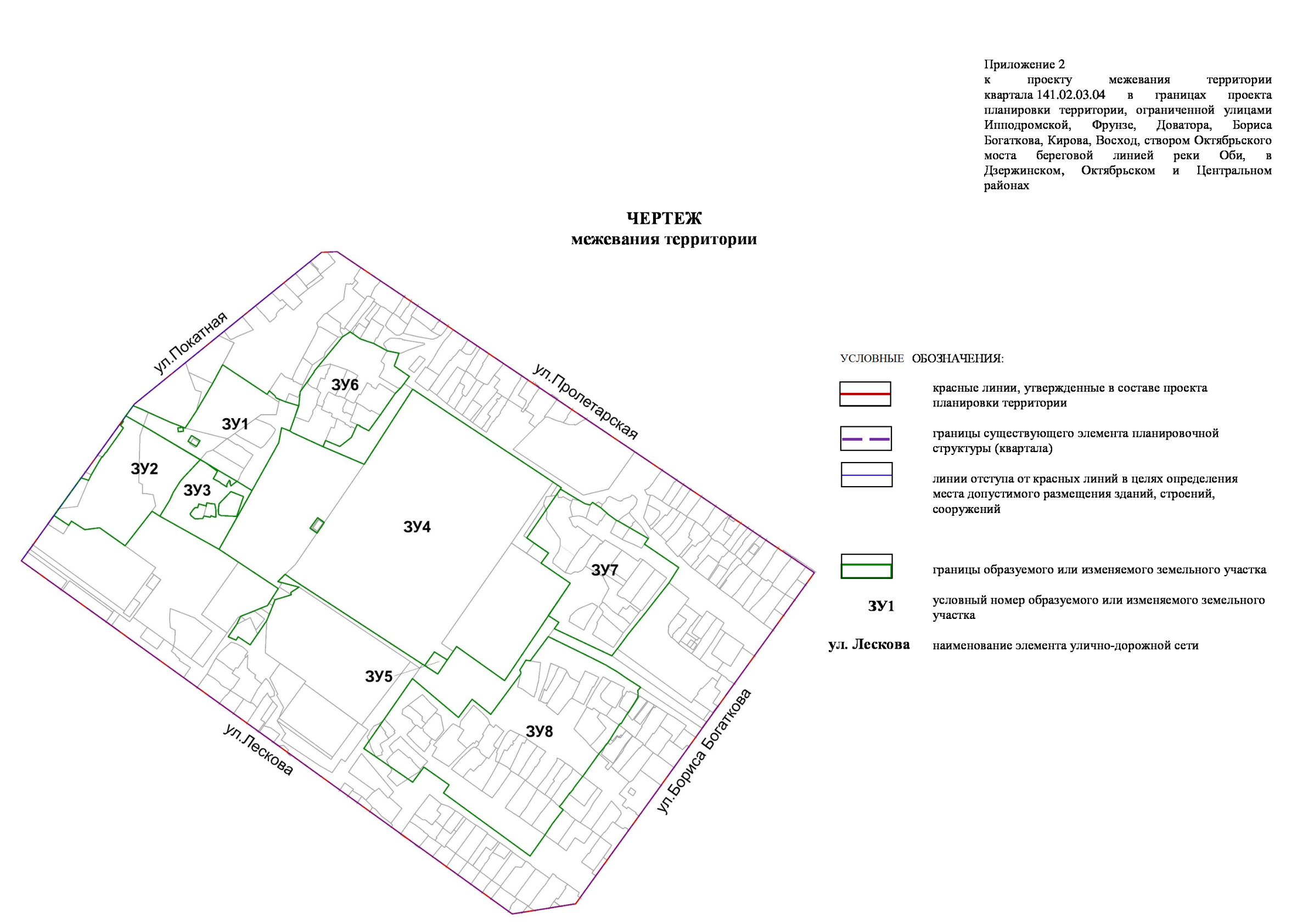 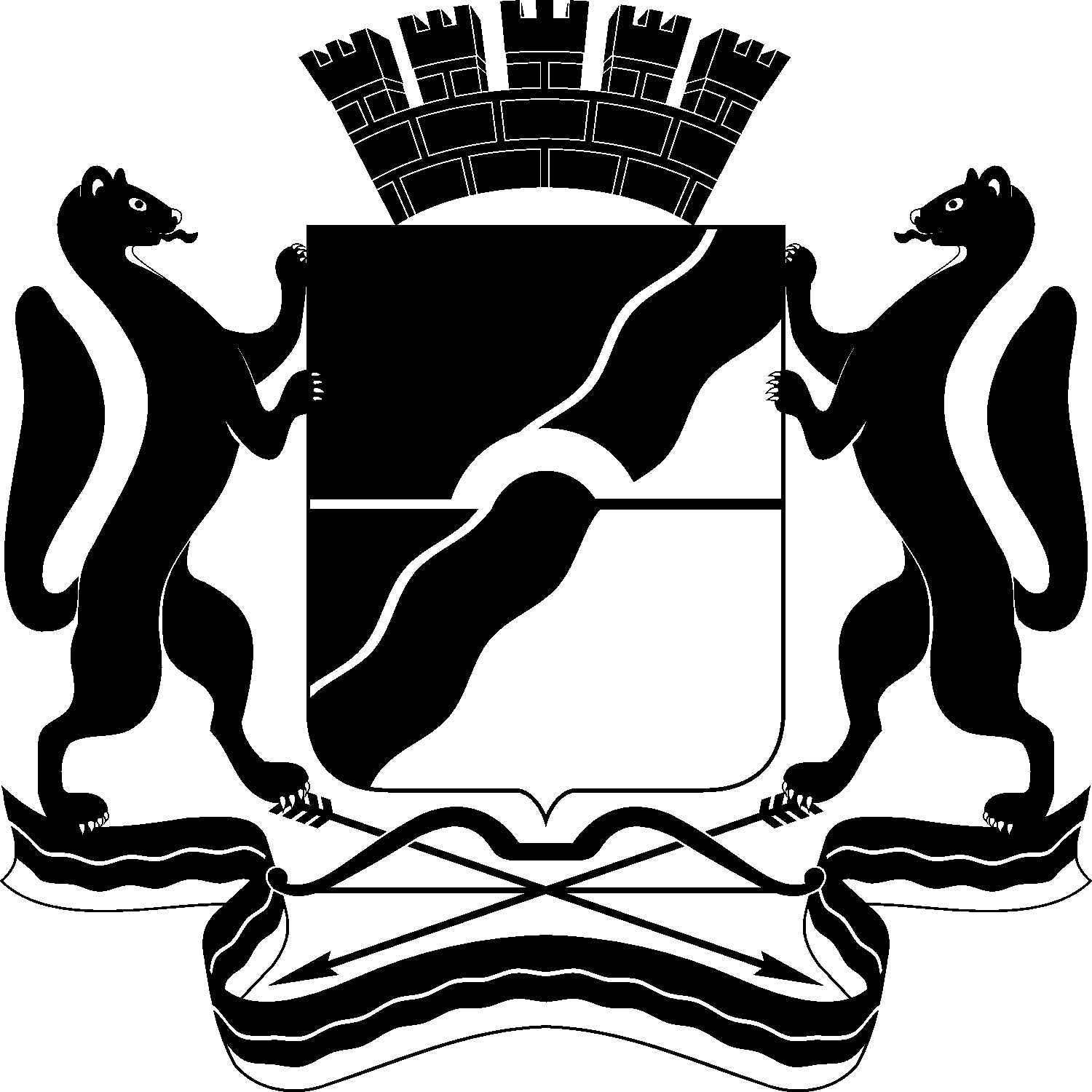 МЭРИЯ ГОРОДА НОВОСИБИРСКАПОСТАНОВЛЕНИЕОт  	  29.06.2018		№        2349  	О проекте межевания территории квартала 141.02.03.04 в границах проекта планировки территории, ограниченной улицами Ипподромской, Фрунзе, Доватора, Бориса Богаткова, Кирова, Восход, створом Октябрьского моста, береговой линией реки Оби, в Дзержинском, Октябрьском и Центральном районахМэр города НовосибирскаА. Е. ЛокотьУсловный номер образуемого земельного участка на чертеже межевания территорииУчетныйномер кадастрового кварталаВид разрешенногоиспользования образуемого земельного участка в соответствии с проектом планировки территорииПлощадьобразуемого земельного участка, гаАдрес земельного участкаВозможный способ образования земельного участка123456ЗУ154:35:071105Многоэтажная жилая застройка (высотная застройка) 0,9340Российская Федерация, Новосибирская область, город Новосибирск, ул. Покатная, 122Перераспределение земельных участков с кадастровыми номерами 54:35:071105:47; 54:35:071105:145; 54:35:071105:140; 54:35:071105:27; 54:35:071105:1933  и земель, государственная собственность на которые не разграниченаЗУ254:35:071105Многоэтажная жилая застройка (высотная застройка); коммунальное обслуживание; социальное обслуживание; бытовое обслуживание0,9486Российская Федерация, Новосибирская область, город Новосибирск, ул. Покатная, 118Раздел земельного участка с кадастровым номером 54:35:071105:47ЗУ354:35:07110Многоэтажная жилая застройка (высотная застройка); коммунальное обслуживание; социальное обслуживание; бытовое обслуживание; образование и просвещение; культурное развитие; магазины; общественное питание0,3772Российская Федерация, Новосибирская область, город Новосибирск, ул. Покатная, 120Раздел земельного участка с кадастровым номером 54:35:071105:145ЗУ454:35:071110;54:35:000000;54:35:072985Среднеэтажная жилая застройка; многоэтажная жилая застройка (высотная застройка); коммунальное обслуживание; социальное обслуживание; бытовое обслуживание; образование и просвещение; культурное развитие; магазины; общественное питание; деловое управление; банковская и страховая деятельность; развлечения; обслуживание автотранспорта; гостиничное обслуживание; спорт6,1906Российская Федерация, Новосибирская область, город Новосибирск, ул. Лескова, 21Перераспределение земельных участков с кадастровыми номерами 54:35:071110:120; 54:35:072985:11; 54:35:071110:123; 54:35:071110:41;  54:35:071110:48; 54:35:071110:387; 54:35:071110:389; 54:35:000000:20438 и земель, государственная собственность на которые не разграниченаЗУ554:35:071110Коммунальное обслуживание0,0272Российская Федерация, Новосибирская область, город Новосибирск, ул. Лескова, (29/1)Раздел земельного участка с кадастровым номером 54:35:071110:41ЗУ654:35:071105Дошкольное, начальное и среднее общее образование0,8365Российская Федерация, Новосибирская область, город Новосибирск, ул. Карла Либкнехта, 12Перераспределение земельных участков с кадастровыми номерами 54:35:071105:143; 54:35:071105:2; 54:35:071105:30; 54:35:071105:144; 54:35:071105:29; 54:35:071105:18; 54:35:071105:1668; 54:35:071105:34; 54:35:071105:35; 54:35:071105:50 и земель, государственная собственность на которые не разграниченаЗУ754:35:071110Дошкольное, начальное и среднее общее образование1,4204Российская Федерация, Новосибирская область, город Новосибирск, ул. Карла Либкнехта, 34Перераспределение земельных участков с кадастровыми номерами 54:35:071110:666; 54:35:071110:665; 54:35:071110:118; 54:35:071110:45; 54:35:071110:392; 54:35:071110:37; 54:35:071110:46; 54:35:071110:15; 54:35:071110:16; 54:35:071110:21; 54:35:071110:20; 54:35:071110:22; 54:35:071110:29; 54:35:071110:26; 54:35:071110:17 и земель, государственная собственность на которые не разграниченаЗУ854:35:072970;54:35:072975;54:35:072985;54:35:000000Дошкольное, начальное и среднее общее образование3,0068Российская Федерация, Новосибирская область, город Новосибирск, ул. Бориса Богаткова, 101Перераспределение земельных участков с кадастровыми номерами 54:35:072970:11; 54:35:072970:19; 54:35:072970:16; 54:35:072970:77; 54:35:072970:68; 54:35:072970:5; 54:35:072970:17; 54:35:072970:28; 54:35:072970:81; 54:35:072970:26; 54:35:072970:82; 54:35:000000:13970; 54:35:072975:13; 54:35:072975:6; 54:35:072975:25; 54:35:072975:5; 54:35:072975:21; 54:35:072975:71; 54:35:072975:72; 54:35:072975:26; 54:35:072975:82; 54:35:072975:23; 54:35:072975:9; 54:35:072975:2; 54:35:072975:75; 54:35:072975:24; 54:35:072975:27; 54:35:072975:7; 54:35:072975:15; 54:35:072975:14; 54:35:072975:84; 54:35:072975:87; 54:35:072985:5; 54:35:072985:774; 54:35:072985:776; 54:35:072985:777; 54:35:000000:533 и земель, государственная собственность на которые не разграничена